 Children & Families Scholars ProgramChildren and Families Institute for
Research, Support and TrainingFordham University 
Graduate School of Social Service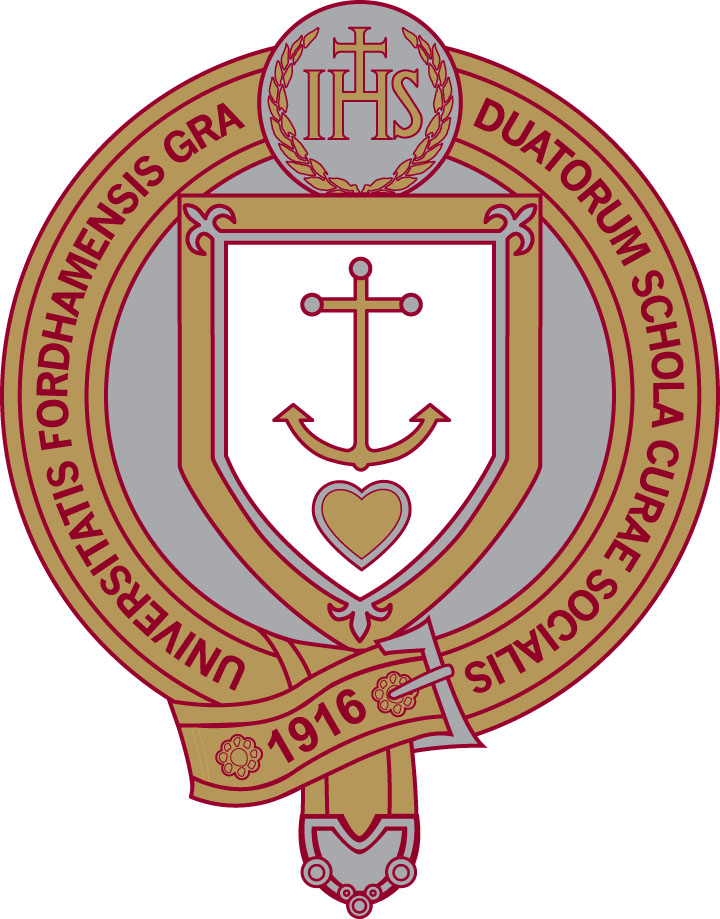 INTRODUCTIONA successful applicant for the Children and Families Scholars program is a student who has a commitment to academic excellence, is seeking to gain clinical and leadership skills, and has a specific interest in working upon graduation with children and families in Westchester County. The Children and Families scholarship program will provide on campus specialist Fordham University MSW students interested in working with children and their families in Westchester County with the opportunity to receive a scholarship.  This opportunity is dependent on future funding of the Scholars Program.ELIGIBILITYIn order to be eligible for the scholarship, applicants must:Will be an on campus student entering their specialist MSW year at Fordham University’s Graduate School of Social Service in Westchester in September;Have received a minimum 3.5 or better GPA in their Generalist year of the MSW program or have been granted advanced standing status and received a minimum 3.5 GPA in social work courses during the BSW/BASW program; Be willing to be placed at a field internship at an agency in Westchester County providing services to children or adolescents and their families; andPlan to work in Westchester County for an agency providing services to children/adolescents and their families upon graduation.PROGRAM COMPONENTSThe Children and Families Scholars program encompasses a range of components in which students are expected to participate:Be placed at a field internship in Westchester CountyHelp to organize and plan an annual conference that brings together Westchester County leaders, students, and members of the social work community to examine cutting edge issues in services to children, youth, and their families. Plan a presentation for the annual conferenceField InternshipThe Children and Families Scholars program will provide eligible students with the opportunity to be placed at a Westchester-based agency that provides services to children, adolescents and their families.  Some examples of the placements available include:A Westchester-based residential treatment center that provides individual, group, and family services, as well as educational and recreation services, to children and adolescents suffering from the impact of child abuse and neglect. A Westchester-based mental health center that provides comprehensive counseling services to children, adolescents and their families. A program engaged in the design and implementation of a cross-systems, community-based approach to meeting the multiple needs of seriously emotionally disturbed children and their families. An in-patient mental health program for adolescents providing a range of services for youth in need.A family program for children and families served by the public child welfare system in Westchester County that evaluates goals of permanency, safety and child well-being.About Children and FamiliesThe Children and Families Institute for Research Support and Training (Children and Families) was created in 1988 and is part of Fordham University’s Graduate School of Social Service.  Its mission is to support families and protect children through the advancement of practice skills and knowledge.  This mission is operationalized through the provision of training, research, and supportive services to the public and private non-profit agencies that deliver social services to children and Families.  The Institute’s activities range from in-service training and staff development to organizational consultation and professional development activities. Children and Families Scholar StaffJanna C. Heyman, PhD, LMSWProfessor and DirectorLinda White-Ryan, PhD, LCSWClinical SpecialistHenry Davis, PhDDirector of Programs and Research 	JoAnne McMahon, BAProgram Associate               400 Westchester AvenueRoom G07West Harrison, NY 10604Phone: (914) 367-3371Fax: (914) 367-3372Email: ajomcmahon@fordham.edu Website:  www.fordham.edu/childrenand FamiliesAPPLICATION FOR CHILDREN AND FAMILY INSTITUTE SCHOLARSHIP –Please note these scholarship funds are dependent on availability of funding.Please complete this application using Word and email to: Heyman@fordham.edu Name the file:  LASTNAME – Children and Families Institute Scholarship ApplicationDUE DATE: June 30, 2024CONTACT INFORMATIONName:							Fordham Email address:				Optional:  additional email address:Home address:  Phone number(s)  Cell:                	     Home:	            		Work:Fordham ID number (FIN):List any languages in which you are fluent: _______________________________________________________________________REFERENCESPlease provide a reference whom we may call.  The required references are: A professor from your MSW Program (if a Fordham Generalist student) or a Professor from your BSW/BASW program (if Advanced Standing). You may also choose to include an additional professional reference who is relevant to your interest in children and Families.  Please do not include any relatives or friends as references. Please request permission from these references to receive a call from Dr. Heyman.PROFESSORName:					Course title:Daytime Phone number:		Fordham email address:Other email address used by the professor:FIELD INSTRUCTORName:					Title:  				Agency:			Daytime Phone number:		Email address:OPTIONAL ADDITIONAL REFERENCEName:						Title:				Relationship to you:Daytime Phone number:			Email address:RESUMEPlease submit a resume that includes the job responsibilities and populations for each work experience.  You may include volunteer work and prior field placement, but please identify them as such.  Please name the file with your application:  Last name – Resume.______________________________________________________________________________TRANSCRIPT and FIELD WORK EVALUATIONSubmission of this application indicates that you have given permission to Dr. Heyman to view your GSSS transcript and Field Work Evaluation.______________________________________________________________________________PERSONAL STATEMENTWhy are you interested in the Children and Families Institute’s Scholarship?  Please submit your response should be double-spaced, 1” margins, and a maximum of two pages.